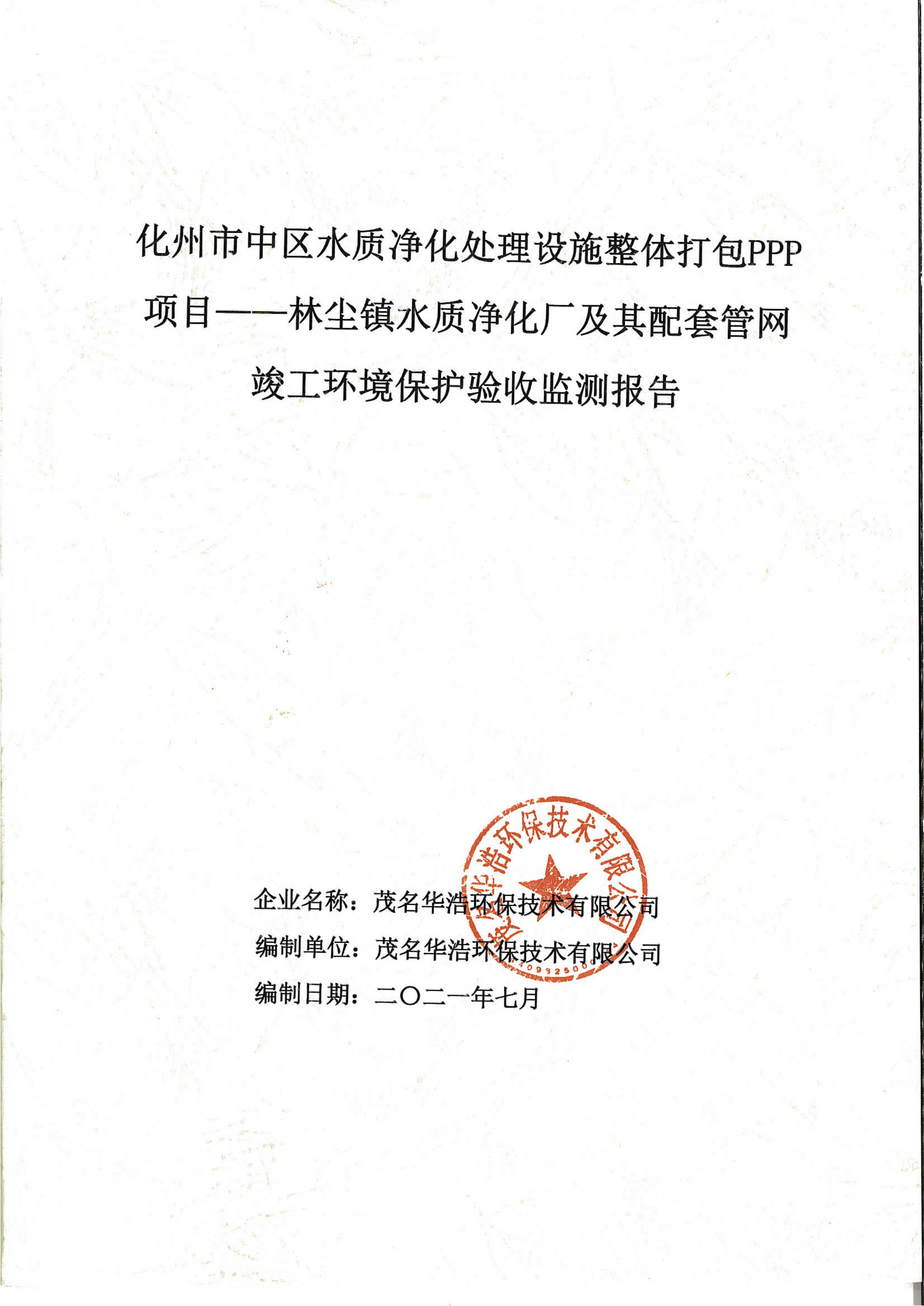 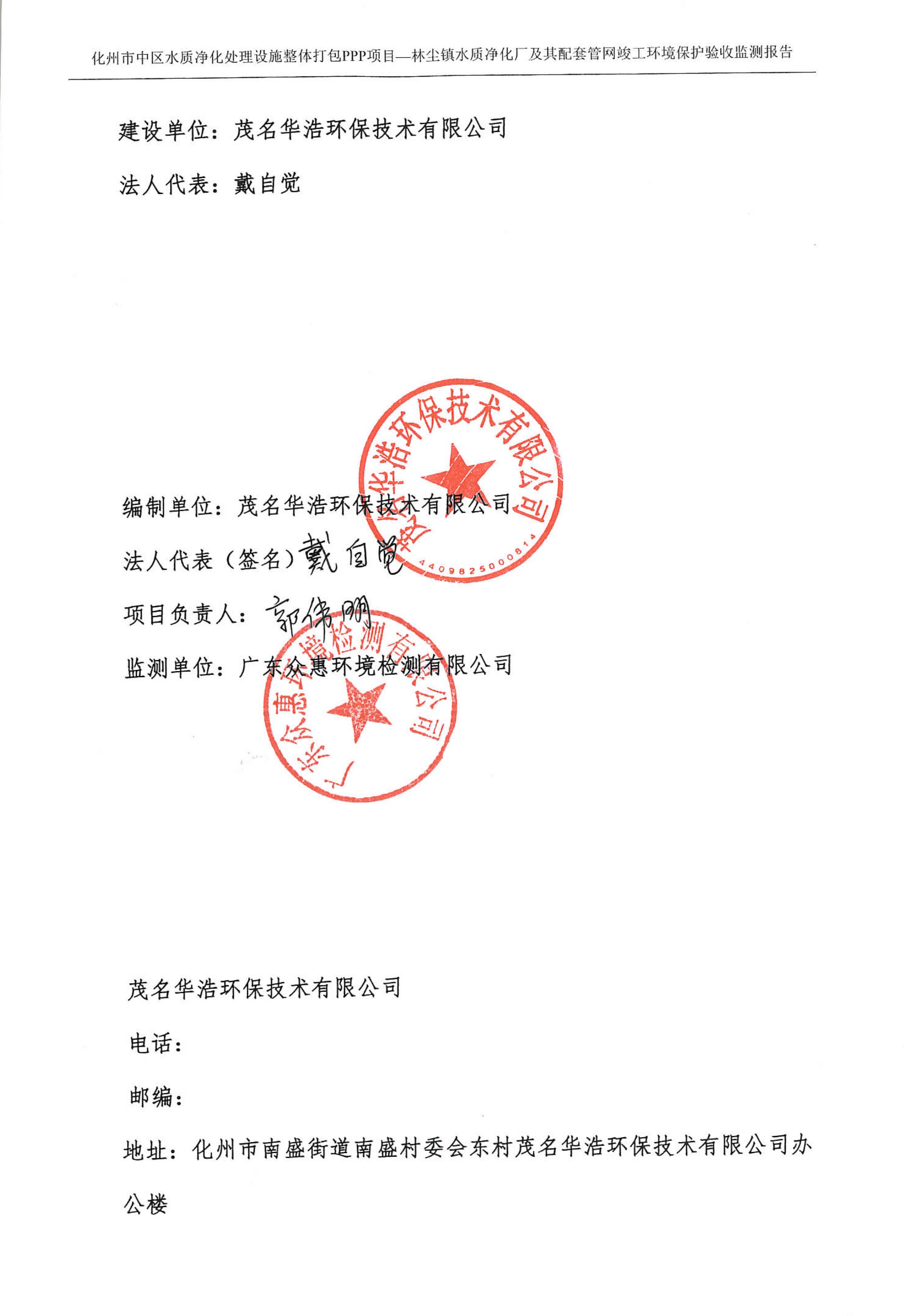 目录1	项目概况	12	验收监测依据	33	项目建设情况	53.1	地理位置及平面布置	53.2	纳污范围	53.3	建设内容	73.4	主要药剂使用情况	113.5	水源及水平衡	123.5.1	水质净化厂及污水泵站生活污水	123.5.2	林尘镇生活污水	123.6	生产工艺	133.7	项目变动情况	144	环境保护设施	154.1	污染物处理设施	154.1.1	废水	154.1.2	废气	154.1.3	噪声	164.1.4	固体废物	164.2	其他环境保护设施	174.2.1	环境风险防范	174.3	环保设施投资及“三同时”落实情况	195	环境影响报告表主要结论与建议及其审批部门审批决定	215.1	环境影响报告表主要结论与建议	215.1.1	与产业政策的相符性和选址合理性	215.1.2	区域环境质量现状结论	215.1.3	运营期环境影响评价结论	225.1.4	总结论	246	验收执行标准	266.1	废水	266.2	废气	276.3	噪声	276.4	固体废物	287	验收监测内容	297.1	废水验收监测内容	297.2	废气验收监测内容	297.3	噪声验收监测内容	298	质量保证及质量控制	318.1	监测分析方法	318.1.1	废水监测分析方法	318.1.2	废气监测分析方法	328.1.3	噪声监测分析方法	328.2	监测分析仪器	328.3	水质监测分析过程中的质量保证和质量控制	339	验收监测结果	369.1	生产工况	369.2	环保设施调试运行效果	369.2.1	污染物的监测结果	369.3	总量核算	4110	环境管理检查	4210.1	项目执行国家建设项目环境管理制度情况	4210.2	项目落实环境保护主管部门对环评批复要求的情况	4211	验收监测结论	4411.1	环境保护设施调试效果	4411.1.1	废水	4411.1.2	无组织废气	4411.1.3	有组织废气	4511.1.4	噪声	4511.1.5	固体废物	4511.1.6	总量控制	4511.2	建议	4512	附件	47附件1 建设项目竣工环境保护“三同时”验收登记表	48附件2 《关于化州市中区水质净化处理设施整体打包PPP——林尘镇水质净化厂及其配套管网建设项目环境影响报告表的批复》（化州市环境保护局，化环审〔2019〕103号，2019年10月24日）	49附件3 营业执照	51附件4 排污许可证	52附件5 监测报告	53附件6 应急预案备案证	62附件7 危废处置合同	64附件8 危废运输合同	74附件9 污泥处置协议承诺书	80附图1 平面布置图	81附图2 纳污管网图	82项目概况根据广东省住建厅关于启动2017年PPP模式整县推进村镇污水处理设施建设的函（粤建村函[2017]1057号）的要求，2017年要再启动35个县的村镇污水处理设施建设项目，其中化州市的村镇污水处理设施建设项目列入茂名市统筹督办推进任务，必须确保项目保质保量按时完成。根据化州市城区及各镇相关规划要求，全市各镇均需配套生活污水处理厂，目前已经完成城区污水处理厂，有3座在建污水处理厂，分别为同庆镇污水处理厂、合江镇污水处理厂和平定镇污水处理厂，计划于2017年底完工，下一步将完成中垌镇等其余各镇区生活污水处理厂，实现乡镇一级污水处理全覆盖。茂名华浩环保技术有限公司投资建设“化州市中区水质净化处理设施整体打包PPP项目——林尘镇水质净化厂及其配套管网”项目（以下简称“本项目”），本项目位于化州市林尘镇官塘村（中心地理坐标：110.569496°E，21.820309°N）。本项目总投资2678.72万元，全部为环保投资，总占地面积为3387.93m2，总建构筑面积751m2，设计规模为处理生活污水1800m³/d；污水经处理后排入罗江（林尘镇段）。新建DN400污水管道2452m，DN300污水管道591m。本项目纳污范围包括林尘镇圩镇区域，包括居委、林尘村（部分）等行政村以及镇区内中学小学的生活污水，服务范围面积约为1.91km2，总服务人口约为9100人。本项目环境影响报告表由重庆丰达环境影响评价有限公司于2019年9月完成编制并送审，2019年10月24日由化州市环境保护局（现茂名市生态环境局化州分局）以化环审〔2019〕103号文予以审批。本建设项目2019年11月开工建设，2021年5月开始调试。目前，本项目所有建设内容及环保辅助设施等都已建设完成，生产状态稳定，已具备验收条件，《建设项目竣工环境保护“三同时”验收登记表》见附件1。建设单位（茂名华浩环保技术有限公司）委托验收监测单位（广东众惠环境检测有限公司）承担本项目竣工环境保护验收监测工作。广东众惠环境检测有限公司接受委托后，根据《建设项目竣工环境保护验收暂行办法》（国环规环评〔2017〕4号，2017年11月20日）及生态环境部《建设项目竣工环境保护验收技术指南 污染影响类》的有关规定，于2021年6月14日组织有关人员到本项目现场进行了资料核查和现场勘察，查阅了有关环保文件和技术资料，查看了污染物治理及排放设施的落实情况，编写了验收监测方案。根据验收监测方案，广东众惠环境检测有限公司于2021年7月10～11日对本项目排放的废水、废气、噪声及固废进行现场采样监测及检查验证，提供检测报告，茂名华浩环保技术有限公司在此基础上编写本报告。验收监测依据（1）《中华人民共和国环境保护法》（2015年1月1日起施行）；（2）《中华人民共和国大气污染防治法》（2016年1月1日起施行）；（3）《中华人民共和国水污染防治法》（2018年1月1日起施行）；（4）《中华人民共和国噪声污染防治法》（2018年12月29日修正）；（5）《中华人民共和国固体废物污染防治法》（2020年9月1日起施行）；（6）《建设项目环境保护管理条例》（国务院第682号令，2017年10月）；（7）《建设项目竣工环境保护验收暂行办法》（国环规环评〔2017〕4号，2017年11月20日）；（8）《建设项目竣工环境保护验收技术指南污染影响类》（生态环境部，2018年5月16日）；（9）茂名市环境保护局《关于印发建设单位自主开展竣工环境保护验收工作指引（试行）的通知》（茂环〔2018〕9号）；（10）《排污许可管理办法（试行）》（环境保护部，2019年修订）；（11）《排污许可证申请与核发技术规范水处理》（试行）（HJ987-2018）；（12）广东省地方标准《水污染物排放限值》（DB44/26-2001）；（13）广东省地方标准《大气污染物排放限值》（DB44/27-2001）；（14）《恶臭污染物排放标准》（GB14554-93）；（15）《环境影响评价技术导则 大气环境》（HJ2.2-2018）；（16）《城镇污水处理厂污染物排放标准》（GB18918-2002）；（17）《地表水环境质量标准》（GB3838-2002）；（18）《城市污水再生利用城市杂用水水质》（GB/T18920-2002）；（19）《工业企业厂界噪声排放标准》（GB12348-2008）；（20）《声环境质量标准》（GB3096-2008）；（21）《危险废物贮存污染控制标准》（GB18597-2001）（2013年修改）；（22）《一般工业固体废物贮存和填埋污染控制标准》（GB 18599-2020）；（23）《化州市中区水质净化处理设施整体打包PPP项目——林尘镇水质净化厂及其配套管网建设项目环境影响报告表》（重庆丰达环境影响评价有限公司，2019年9月）；（24）《关于化州市中区水质净化处理设施整体打包PPP项目—林尘镇水质净化厂及其配套管网建设项目环境影响报告表的批复》（原化州市环境保护局，化环审〔2019〕103号，2019年10月24日），见附件2。项目建设情况地理位置及平面布置本项目位于化州市林尘镇官塘村（中心地理坐标：110.569496°E，21.820309°N），项目四周为荒地。项目地理位置图见图3.1-1，平面布置图见附图1。纳污范围本项目纳污范围包括林尘镇圩镇区域，包括居委、林尘村（部分）等行政村以及镇区内中学小学的生活污水，服务范围面积为1.91km2，总服务人口约为9100人。林尘镇水质净化厂纳污范围图见附图2。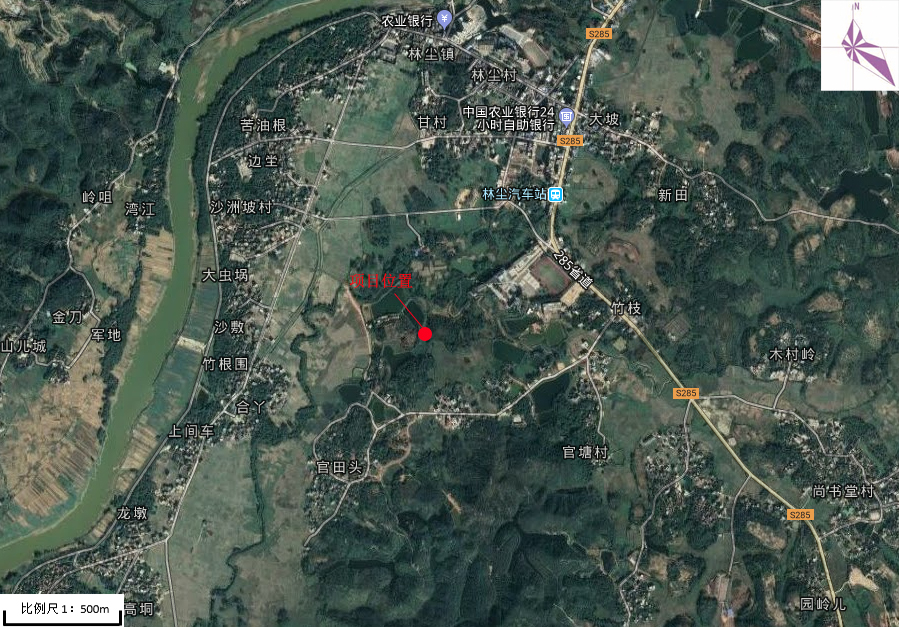 图 3.1-1 项目地理位置图建设内容茂名华浩环保技术有限公司投资建设“化州市中区水质净化处理设施整体打包PPP项目——林尘镇水质净化厂及其配套管网”项目，项目位于化州市林尘镇官塘村（中心地理坐标：110.569496°E，21.820309°N）。本项目总投资2297.82万元，全部为环保投资，总占地面积为3387.93m2，总建、构筑面积751m2，设计规模为处理生活污水1800m³/d；污水经处理后排入罗江（林尘镇段）。新建DN400污水管道2452m，DN300污水管道591m。林尘镇水质净化厂主要为污水提升泵井、综合池（厌氧池、缺氧池、好氧池、二沉池以及深度处理区（转盘滤池、紫外线消毒渠、出水井））、设备间（加药间、风机房、低压配电间及检测仪表间等）、停车场等，配套污水排放在线监控系统，配套管网主要为截污支管、压力管道、污水提升泵。本项目定员3人，采取连续运作方式，工作人员按“四班三运”的工作制度轮流上班，每班8小时，全年365天。本项目主要技术经济指标见表3.3-1，配套管网主要经济指标见表3.3-2，项目主要设备见表3.3-3。表 3.3-1 水质净化厂主要经济技术指标一览表表 3.3-2 配套管网主要经济技术指标一览表表 3.3-3 主要设备清单主要药剂使用情况本项目主要药剂使用量情况见下表。表 3.4-1 项目主要药剂使用情况表水源及水平衡水质净化厂及污水泵站生活污水本项目生活用水由市政管网供给，项目生活用水量约为1.5m3/d（540m3/a），产污系数按0.8计，则全厂产生的生活污水量为1.2m3/d，432m3/a。职工生活污水也进入污水处理系统处理。林尘镇生活污水本项目废水主要来自林尘镇圩区域居民的生活污水，水质净化厂设计处理规模为  1800m³/d，验收监测期间工况达到75%以上，监测期间日均处理水量约为1350m³/d，经本厂采用“沉砂池+调节池+A2/O脱氮除磷+二沉池+转盘滤池+紫外消毒”处理工艺处理后，出水尾水达到广东省地方标准《水污染物排放限值》（DB44/26-2001）第二时段一级标准与《城镇污水厂染物排放标准》（GB18918-2002）及2006修改单一级A标准较严值后排入罗江（林尘镇段）。项目水平衡图见下图。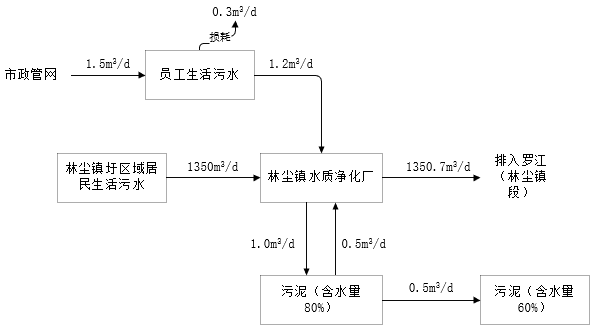 图 3.5-1 水平衡图生产工艺污水处理厂建设规模为1800m³/d，本项目主体工艺采用“沉砂池+调节池+A2/O脱氮除磷+二沉池+转盘滤池+紫外消毒”处理工艺，具体工艺流程如下图所示。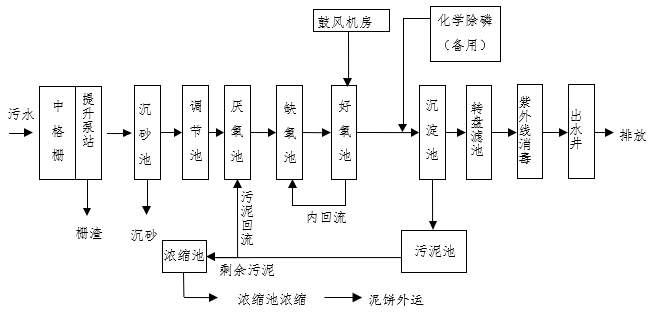 图 3.6-1 污水处理工艺流程图工艺流程原理简述：该工艺生物处理部分采用常规A2/O工艺，生活污水由排水系统收集输送进入污水处理厂。污水进入污水处理厂后，首先进入细格栅，截留去除污水中悬浮物和漂浮物，集水池内安装潜水排污泵，提升污水进入平流沉砂池，沉降去除污水中的无机砂粒。沉砂池出水进入调节池调节均质，调节池污水由污水提升泵将其提升进入具有脱氮除磷功能的常规A2O进行生物降解。污水在生物反应池中依次经过厌氧区、缺氧区和好氧区，进行释磷、反硝化和硝化、有机物降解及吸磷等生物反应，净化污水的水质。A2/O出水井配水后进入二沉池进行泥水分离，上清液进入末端的转盘滤池过滤后，出水再经紫外消毒渠进行消毒，达到规定的排放标准，通过尾水排放管道引至罗江（林尘镇段）排放。项目变动情况本项目的性质、规模、地点、采用的生产工艺与环评基本一致，无重大变动；本项目设有移动式备用发电机，非固定在本厂区内，公司多个项目共用1台备用发电机。环境保护设施污染物处理设施废水1、来源及类别本项目污水输送干管使用过程中，不会产生污水，不会对周围水体造成影响。项目废水主要为员工生活污水和林尘镇圩区域居民生活污水。2、废水处理设施林尘镇水质净化厂采用“沉砂池+调节池+A2/O脱氮除磷+二沉池+转盘滤池+紫外消毒”处理工艺，主要有收集管网、细格栅、沉砂池、调节池、A2O生物反应池、二沉池、转盘滤池、紫外消毒渠。3、废水治理本项目员工生活污水和林尘镇圩区域居民生活污水通过厂内污水管网纳入林尘镇水质净化厂处理，项目废水主要污染物为COD、BOD5、SS、氨氮、总磷、总氮、粪大肠菌群等，本项目总设计处理规模为1800m³/d，采用“沉砂池+调节池+A2/O脱氮除磷+二沉池+转盘滤池+紫外消毒”处理工艺处理后，出水尾水达到广东省地方标准《水污染物排放限值》（DB44/26-2001）第二时段一级标准与《城镇污水厂染物排放标准》（GB18918 -2002）及2006修改单一级A标准较严值排入罗江（林尘镇段）。表 4.1-1 废水治理设施及治理效果废气1、废气来源及类别本项目大气污染物主要为污水处理系统预处理部分和污泥处理部分产生的少量硫化氢、氨气等具臭味的气体（备用发电机为移动式，非固定在本厂区内，因此不进行验收）。2、废气治理设施废气治理设施：对产生气味的预处理部分（细格栅、进水泵房、沉砂池、调节池）、生化系统厌氧缺区（A2O厌氧区、缺氧区、好氧区）和污泥处理部分（储泥池、浓缩池、污泥系统）生产性构筑物加盖封闭，恶臭气体经收集后进入离子除臭系统除臭后经15m高排气筒排放。3、废气治理本项目产生的恶臭气体经加盖密封收集后进入离子除臭系统除臭后经15m高排气筒排放。表 4.1-2 废气治理设施及治理效果噪声1、噪声来源本项目的主要噪声源有：水泵、鼓风机、抽风机等设备噪声（备用柴油发电机为移动式，非固定在本厂区，因此不进行验收）。2、噪声治理设施表 4.1-3 噪声治理设施及治理效果固体废物1、固废来源经调查，本项目营运期固体废物主要为职工生活垃圾、污水处理污泥、栅渣、在线监测仪器维护产生的药剂和设备检修产生的废机油。2、固废治理①本项目职工生活垃圾每日收集交当地环卫部门统一处理。②污泥和栅渣：污泥经浓缩池浓缩后，运往中垌镇水质净化厂采用高压板框压滤机将污泥去除污水水分至60%后交有处理能力的单位处置（暂未签合同，已承诺会将污泥交由有处理能力的单位处置）；格栅拦截的栅渣多为块状固体物质，其中包括无机物质和有机物质，性状类似生活垃圾，经过除污、压榨后作为生活垃圾外运。③营运期在线监测仪器维护产生的药剂和设备检修产生的废机油暂存于危废暂存间，由中山市四联物流运输有限公司运输交由深圳市环保科技集团有限公司处理（目前未产生危废转移）。本项目固体废物产排情况及处置情况见表4.1-4。表 4.1-4 固体废物产排情况及处置情况一览表其他环境保护设施环境风险防范1、根据本项目环评报告中的环境风险影响分析可知，若本项目污水全部不经治理直接排放，会使罗江（林尘镇段）受到一定的污染。污水处理厂一旦发生停电和重大事故时，均需进行事故排除。2、为防止林尘镇水质净化厂出水水质超标排放，厂区已制定如下应急措施：①重视管网及泵站的维护及管理，防止泥沙沉积堵塞而影响管道的过水能力；管道淤塞及时疏浚，保证管道通畅。对于泵站设有专人负责，平时加强对机械设备的维护，污水管网制定严格的维修制度，严格执行国家、地方的有关排放标准，确保污水处理厂的进水水质。②泵站与污水处理厂采用双路供电，水泵设计考虑备用，机械设备采用性能可靠优质产品。③为使在事故状态下污水处理厂能够迅速恢复正常运行，在主要水工建筑物的容积上留有相应的缓冲能力，并配有相应的设备（如回流泵、回流管道、阀门及仪表等）。④对污水处理厂各种机械电器、仪表等主要设备，选择质量优良、事故率低、便于维修的产品。关键设备应一备一用，易损部件要有备用件，在出现事故时能及时更换。⑤严格控制处理单元的水量、水质、停留时间、负荷强度等工艺参数，确保处理效果的稳定性。配备流量、水质自动分析监控仪器，定期取样监测。操作人员及时调整，使设备处于最佳工况。如发现不正常现象，必须立即采取预防措施。⑥淹没于水中的设备、部件所用材料须采用铬镍不锈钢或铸铁等耐腐蚀材料，平台以上部分可为铝合金或碳钢（镀锌或涂刷环氧漆）。⑦加强运行管理和进出水的监测工作，未经处理达标的污水严禁外排。⑧加强事故苗头监控，定期巡检、调节、保养、维修，及时发现有可能引起事故的异常运行苗头，消除事故隐患。⑨建立由污水处理厂厂长负责制的环境管理机构，从上到下建立起环境目标责任制，规范各部门的运行管理。对工作人员进行必要的审查，组织操作人员进行上岗前的专业培训。组织专业技术人员提前进岗，参与污水处理厂施工、安装、调试和验收的全过程。⑩主动接受和协助地方环保局和其他相关部门的监督和管理。鼓励公众参与对污水处理厂的监督，最大程度减小事故排放的可能性。⑪因需要暂停运转的，须报当地环保部门审查和批准。因事故停止运转，应立即采取措施，停止废水排放，并及时报告当地环境保护行政主管部门。⑫尾水排放安装在线监控系统，实时监控水质排放情况，出现超标排放可及时发现处理。⑬制定环境风险应急预案，并定期组织演练，确保发生环境风险事故时可有效启动应急措施。4.2.2规范化排污口、监测设施及在线监测装置本项目规范化设置了废水、废气排放口的监测平台及其标识。本项目属于污水处理工程，尾水排放罗江（林尘镇段），在污水处理进口、出口均设有废水在线监测系统，主要监测的污染物有流量、pH、COD、NH3-N、TP、TN。环保设施投资及“三同时”落实情况表 4.3-1 本项目环保设施投资及“三同时”验收一览表本项目环保设施设计、环保设施的施工及使用与主体工程的设计、施工及使用同时进行，落实了“三同时”要求。环境影响报告表主要结论与建议及其审批部门审批决定环境影响报告表主要结论与建议与产业政策的相符性和选址合理性根据化州市发展和改革局出具的《关于化州市中区水质净化处理设施整体打包PPP项目可行性研究报告的批复》（化发改产业[2018]6号）可知，已同意化州市中区水质净化处理设施整体打包PPP项目可行性研究报告；根据《关于茂名华浩环保技术有限公司——化州市中区水质净化处理设施整体打包PPP项目备案通知》（化发改审[2018]265号）可知，已决定准予登记备案。本项目的建设列入中华人民共和国国家发展和改革委员会《产业结构调整指导目录（2011年本）2013年修改版》中的第一类【鼓励类】第二十二点【城市基础设施】的第7小点【城镇安全饮水工程】和第9小点【城镇供排水管网工程、供水水源及净水厂工程】，则项目运营符合产业政策要求。根据《广东省主体功能区产业准入负面清单（2018年本）》，本项目未列入准入负面清单。因此，本项目的建设符合国家和广东省产业政策要求。林尘镇水质净化厂场址选位于化州市林尘镇官塘村，距离镇中心区约1200m，厂区位置为规划市政污水处理用地，现状为荒地，规划中周边区也无集中居住区。厂址选择符合收集管网系统布局规划要求，能最大限度地利用厂外污水收集和输送设施，最终流入罗江（林尘镇段），尾水排放距离较短。因此，选址较为合理。区域环境质量现状结论（1）地表水罗江（林尘镇段）各监测指标均达到了《地表水环境质量标准》（GB3838-2002）Ⅲ类水质标准。表明该河段水环境质量较好。（2）地下水根据《环境影响评价技术导则—地下水环境》（HJ610-2016）“附录A（规范性附录）地下水环境影响评价行业分类表”的划分，本项目属于“注：本表未提及的行业，或《建设项目环境影响评价分类管理名录》修订后较本表行业类别发生变化的行业，应根据对地下水环境影响程度，参照相近行业分类，对地下水环境影响评价项目类别进行分类”。根据《环境影响评价技术导则—地下水环境》（HJ610-2016）的要求，本项目可不开展地下水环境影响评价工作。（3）环境空气根据《茂名市环境质量报告书》（2017年度），2017年全市空气质量基本保持稳定，空气质量均达到二级标准；区域内空气质量最好的是信宜，其次是电白、化州、高州、茂名市区。因此，本项目区域环境空气质量现状达标。根据检测结果可知，本项目特征因子硫化氢、氨均符合《环境影响评价技术导则 大气环境》（HJ2.2-2018）附录D标准，臭气浓度符合《恶臭污染物排放标准》（GB14554-93）表1二级新扩改建标准，质量现状尚好。（4）声环境由监测结果可知，项目各侧声环境质量监测结果符合《声环境质量标准》（GB3096-2008）1类标准，项目所在区域声环境质量较好。（5）土壤环境根据《环境影响评价技术导则—土壤环境（试行）》（HJ964-2018）“附录A（规范性附录）土壤环境影响评价项目类别”的划分，本项目属于“注2：建设项目土壤环境影响评价项目类别不在本表的，可根据土壤环境影响源、影响途径、影响因子的识别结果，参照相近或相似项目类别确定”。根据《环境影响评价技术导则—土壤环境（试行）》（HJ964-2018）的要求，本项目可不开展土壤环境影响评价工作。运营期环境影响评价结论（1）水环境影响评价结论本项目生活污水处理采用“格栅及调节池+沉砂池+A2/O脱氮除磷+二沉池+转盘滤池+紫外消毒”工艺处理，处理达到《城镇污水处理厂污染物排放标准》（GB18918-2002）及其2006年修改单中的一级A标准和广东省《水污染物排放限值》（DB44/26-2001）的第二时段一级标准较严值，处理后最终排入罗江（林尘镇段）。本项目为环保工程项目，日处理污水量为1800吨（纳污范围为林尘镇圩镇区域，包括居委、林尘村（部分）等行政村以及镇区内中学小学的生活污水，服务范围面积为1.91km2，总服务人口约为9100人），由工程分析可知，污水经本项目污水处理系统处理后，每年可削减CODcr 118.26t，BOD5 72.27t，SS 124.83t，NH3-N 16.42t，TP 2.3t（区域削减量﹥本项目排放量），有利于削减进入受纳水体—罗江（林尘镇段）的污染负荷，对改善罗江（林尘镇段）水质有积极的作用。由预测结果可知：项目废水正常工况下排入罗江（林尘镇段），枯水期罗江（林尘镇段）CODcr、NH3-N及总磷预测浓度均未出现超标，能够达到GB3838-2002中的Ⅲ类标准；当项目废水非正常工况下排入罗江（林尘镇段），枯水期罗江（林尘镇段）CODcr预测浓度出现超标，NH3-N及总磷能够达到GB3838-2002中的Ⅲ类标准。因此，正常工况下，项目尾水的排放对罗江（林尘镇段）水环境影响不大，非正常情况下废水排放对罗江（林尘镇段）水环境有较大影响。因此，污水处理厂因需要暂停运转时，必须报经当地环境保护部门审查和批准，因事故停止运转，应立即采取应急处理措施，停止废水排放。（2）大气环境影响评价结论本项目大气污染物主要来自污水处理系统各池体产生的少量硫化氢、氨气等具臭味的气体，备用发电机燃油废气。备用发电机采用轻质柴油做燃料，废气收集后经15m高排气筒有组织排放。生产过程恶臭废气经加盖密封收集后进入离子除臭系统除臭后经15m高排气筒排放。本项目备用发电机尾气排放浓度、速率均能够达到广东省《大气污染物排放限值》（DB44/27-2001）第二时段二级标准限值。生产过程恶臭污染物硫化氢和氨收集后经离子除臭处理好后经15m高排气筒排放，排放速率符合《恶臭污染物排放标准》（GB14554-93）表2二级标准要求，根据估算模式计算结果，有组织排放硫化氢最大小时浓度为0.0008mg/m3，占标率仅为8.0%，氨最大小时浓度为0.015mg/m3，占标率仅为7.5%。根据估算模式计算结果，未经收集无组织排放的恶臭污染物硫化氢最大小时浓度为0.0003mg/m3，占标率仅为3.0%，氨最大小时浓度为0.0033mg/m3，占标率仅为1.65%，均符合《城镇污水厂染物排放标准》（ GB18918 GB18918 -2002）及2006修改单表4二级标准限值。根据估算模式计算结果，本项目不需设大气防护距离。因此，本项目废气在采取上述治理措施后可达标排放，对环境空气影响不大。注：本项目实际建设过程中，备用发电机为多个项目共用的移动式，非本项目固定，因此不进行验收。（3）噪声环境影响评价结论项目运营期噪声源主要为备用发电机、水泵和风机等噪声。根据工程分析，噪声源声级范围65~90dB（A）。本项目对噪声设备均采取基础减震，并设置于室内，对风机采取消声措施，噪声源强值可降低20dB（A）。由预测结果可知，本项目运营期项目各侧边界噪声排放均可以达到《工业企业厂界环境噪声排放标准》（GB12348－2008）2类标准要求，对周围环境影响不大。（4）固体废弃物环境影响评价结论本项目营运期固体废物主要为职工生活垃圾，污水处理污泥、栅渣。项目设有职工3人，生活垃圾产生量约1.095吨/年，生活垃圾每日收集交当地环卫部门统一处理。污泥经浓缩池浓缩脱去除污水水分至60%，产生量约为220.6t/a。脱水后的污泥交有处理能力的企业处置。格栅拦截的栅渣多为块状固体物质，其中包括无机物质和有机物质，性状类似生活垃圾，类比同类项目，产生量约为283t/a，经过除污、压榨后作为生活垃圾外运。经以上措施处置后，本项目固废不会对环境造成大的影响。（5）环境风险影响结论本项目环境风险主要为污水事故排放、污泥膨胀等造成污染影响，本项目才采取相应的风险防范和应急措施，可使风险水平可接受，本评价建议建设单位针对环境风险制定环境风险应急预案并加强演练，确保风险事故发生时可采取有效及时的应急措施。总结论“化州市中区水质净化处理设施整体打包PPP项目——林尘镇水质净化厂及其配套管网”项目选址合理，符合国家和地方的产业政策。本项目运营时产生的各种污染物经治理后，均能达到相关环境标准和环保法规的要求，对周围水环境、大气环境、声环境的影响较小。本项目在运营过程中，必须严格落实本评价提出的各项污染防治措施和相关管理规定，确保环保设施正常运转，确保污染物稳定达标排放，将项目对环境的影响控制在最低限度。综上，在严格落实本评价所提的相关污染防治措施，认真执行环保“三同时”制度的情况下，从环境保护角度分析，本项目建设是可行的。5.2审批部门审批决定根据《关于化州市中区水质净化处理设施整体打包PPP项目——林尘镇水质净化厂及其配套管网建设项目环境影响报告表的批复》（化环审〔2019〕103号），审批部门的审批决定如下：一、项目位于化州市林尘镇官塘村，为新建项目，厂区总占地面积3387.93m2，构建筑面积751m2，污水设计处理能力为1800m³/d，采用“沉砂池+调节池+A2/O脱氮除磷+二沉池+转盘滤池+紫外消毒”工艺，出水水质执行广东省《水污染排放限值》（DB44/26-2001）第二时段一级标准与《城镇水厂污染物排放标准》（GB18918-2002）及其修改单一级A标准较严值，配套截污管网总长度为2452m，纳污范围主要包括林尘镇圩镇建成区、圩镇附近部分村庄和学校，服务范围面积约1.91km2，服务人口约9100人。项目总投资2678.72万元，全部为环保投资。二、经审查，《报告表》有关该项目建设可能造成的环境影响分析、预测和评价内容，以及提出的预防和减轻不良环境影响的对策和措施合理，环境应性评价结论总体可信。2019年10月14日，我局班子会集体审议并原则通过对《报告表》的审查，你公司要按照《报告表》内容组织实施，实施过程中若环评审批相关法律法规另有规定的，从其执行。三、出水主要污染物排放总量控制指标额定为：化学需氧量26.28t/a、氨氮3.29t/a。四、项目建设应严格执行配套建设的环境保护设施与主体工程同时设计、同时施工、同时投产使用的环境保护“三同时”制度。项目建成后，要按规定程序申请项目竣工环境保护验收。建设项目环境保护“三同时”监督管理工作由化州市环保局监督分局和化州市环境监理所负责。五、根据《“十三五”环境影响评价改革实施方案》等有关要求，我局仅对项目选址环境论证、环境影响预测和环境风险防控等方面进行审查，依法由其他部门负责的事项由其他相关部门负责。验收执行标准《化州市中区水质净化处理设施整体打包PPP项目——林尘镇水质净化厂及其配套管网建设项目环境影响报告表》及其批复中提出的污染物排放标准为本次验收监测的主要评价标准及根据现场踏勘的实际情况提出的可执行标准，即：废水：水污染物排放执行广东省地方标准《水污染物排放限值》（DB44/26-2001）第二时段一级标准与《城镇污水厂污染物排放标准》（GB18918-2002）及2006修改单一级A标准较严值。废气：备用柴油发电机为移动式，非在本项目固定，因此不进行验收；厂界无组织恶臭污染物排放执行《城镇污水厂染物排放标准》（GB18918-2002）及2006修改单表4二级标准限值；收集处理后有组织排放恶臭污染物排放执行《恶臭污染物排放标准》（GB14554-93）表2标准要求。噪声：营运期厂界噪声执行《工业企业厂界环境噪声排放标准》（GB12348-2008）2类标准。固体废物：固体废物执行《中华人民共和国固体废物污染环境防治法》（2015年修正版），一般固废执行《一般工业固体废物贮存和填埋污染控制标准》（GB18599-2020），危险废物执行《危险废物贮存污染控制标准》（GB18597-2001）及其2013年修改单要求。废水废水污染物排放执行广东省地方标准《水污染物排放限值》（DB44/26-2001）第二时段一级标准与《城镇污水厂污染物排放标准》（GB18918-2002）及2006修改单一级A标准较严值，详细限值见表6.1-1。表 6.1-1 废水污染物排放标准   单位：mg/L注：括号外数值为水温＞12℃时的控制指标，括号内数值为水温≤12℃时的控制指标。废气本项目厂界无组织恶臭污染物排放执行《城镇污水厂染物排放标准》（GB18918-2002）及2006修改单表4二级标准限值；恶臭污染物收集处理后有组织排放执行《恶臭污染物排放标准》（GB14554-93）表2标准要求，详细限值见表6.2-1、6.2-2。表 6.2-1 《城镇污水厂污染物排放标准》（GB18918-2002）摘录表 6.2-2 《恶臭污染物排放标准》（GB14554-93）表2标准  摘录项目下风向敏感点氨、硫化氢执行《环境影响评价技术导则 大气环境》（HJ2.2-2018）附录D中的表D.1参考限值，臭气浓度参考《恶臭污染物排放标准》（GB14554-93）中的表1标准限值。表 6.2-3 敏感点无组织污染物执行标准限值噪声项目营运期噪声执行《工业企业厂界环境噪声排放标准》（GB12348-2008）中的2类标准，项目周边敏感点执行《声环境质量标准》（GB3096-2008）2类标准，详见表6.3-1。表 6.3-1 噪声执行标准限值固体废物固体废物执行《中华人民共和国固体废物污染环境防治法》（2015年修正版），一般固废执行《一般工业固体废物贮存和填埋污染控制标准》（GB18599-2020），危险废物执行《危险废物贮存污染控制标准》（GB18597-2001）及其2013年修改单要求。验收监测内容废水验收监测内容根据本项目排污特点，在污水处理系统预处理前进水口设置1个监测点位，废水总排放口设置1个监测点位，共2个监测点。监测项目及监测频次见下表。表 7.1-1 废水监测点位、监测项目和频次一览表废气验收监测内容根据本项目排污特点，无组织废气监测在厂界上风向设1个监测点，下风向设3个监测点，在项目下风向敏感点设1个监测点；有组织废气监测在离子除臭系统排放口设一个监测点；共设6个监测布点。监测项目和频次见下表。表 7.2-1 废气监测点位、监测项目和频次一览表噪声验收监测内容根据有关规范对项目噪声环境进行了监测，噪声监测在项目厂界外1米范围内布设4个监测点，在项目周边敏感点设2个监测点，具体监测内容见表7.3-1。表 7.3-1 噪声监测一览表质量保证及质量控制监测分析方法废水监测分析方法采样监测分析方法见表8.1-1。表 8.1-1 废水监测项目及分析方法废气监测分析方法采样监测分析方法见表8.1-2、表8.1-3。表 8.1-2 有组织废气监测项目及分析方法表 8.1-3 无组织废气监测项目及分析方法噪声监测分析方法噪声监测分析方法见表8.1-4。表 8.1-4 噪声监测分析方法监测分析仪器本次验收监测所用到的分析仪器设备信息详见表8.2-1。表 8.2-1 监测分析仪器设备信息表水质监测分析过程中的质量保证和质量控制（1）监测人员持证上岗。（2）监测分析方法采用国家或有关部门颁布（或推荐）的分析方法；监测分析人员持证上岗；监测仪器按规定经计量部门检定合格，并在有效期内使用。（3）水样的采集、运输、保存、实验室分析和数据计算的全过程均按《环境水质监测质量保证手册》（第四版）的有关规定执行；废气监测的现场采样和实验室分析的质量保证工作按《空气和废气监测分析方法》（第四版）中的有关规定执行；噪声监测按《工业企业厂界环境噪声排放标准》（GB12348-2008）中的有关规定进行。（4）监测工作严格按国家法律、法规要求和标准、技术规范进行，监测全过程严格按照本公司《质量手册》进行。（5）质控数据见表8.3-1至表8.3-3。表 8.3-1 水质监测质控数据表表 8.3-2 废气监测质控数据表表 8.3-3 声级计校准记录一览表验收监测结果生产工况本项目属于污水处理设施工程项目，在2021年7月10~11日验收监测期间生产工况见表9.1-1。表 9.1-1 生产工况环保设施调试运行效果污染物的监测结果1、废水本项目废水监测结果见表9.2-1至表9.2-3。表 9.2-1 预处理前进水口监测结果表    单位：mg/L（pH无量纲）备注：“检出限+L”表示未检出或小于方法最低检出限。表 9.2-2 废水排放口监测结果表   单位：mg/L（pH无量纲）备注：“检出限+L”表示未检出或小于方法最低检出限。监测结果表明：本项目废水总排放口水污染物监测结果均符合广东省地方标准《水污染物排放限值》（DB44/26-2001）第二时段一级标准与《城镇污水厂污染物排放标准》（GB18918-2002）及2006修改单一级A标准较严值；林尘镇水质净化厂废水主要污染物处理效率见下表9.2-3。表 9.2-3 林尘镇水质净化厂废水污染物处理效率2、废气①无组织废气：本项目厂界无组织排放废气污染物监测结果见下表：天气状况：2021-7-10，南风，检测期间最大风速：2.5m/s；2021-7-11，南风，检测期间最大风速：2.3m/s。表 9.2-4 无组织排放废气污染物监测结果表备注：“检出限+L”表示未检出或小于方法最低检出限。从上表9.2-4的监测结果表明：项目无组织排放的氨、硫化氢和臭气浓度监测结果符合《城镇污水厂染物排放标准》（GB18918-2002）及2006修改单表4二级标准限值，项目下风向敏感点官塘氨、硫化氢监测结果符合《环境影响评价技术导则 大气环境》（HJ2.2-2018）附录D中的表D.1参考限值，臭气浓度监测结果符合《恶臭污染物排放标准》（GB14554-93）中的表1标准限值。②有组织废气恶臭污染物监测结果如下表：表 9.2-5 有组织废气监测结果表从上表9.2-5的监测结果表明：收集处理后有组织排放恶臭污染物排放执行《恶臭污染物排放标准》（GB14554-93）表2标准要求。3、噪声项目厂界噪声监测结果见表9.2-6。表 9.2-6 噪声监测结果监测结果表明：项目各侧厂界噪声监测值符合《工业企业厂界环境噪声排放标准》（GB12348-2008）2类标准要求，敏感点官塘村噪声监测值符合《声环境质量标准》（GB3096-2008）2类标准。4、固体废物经调查，本项目验收期间固体废物产排情况见下表。表 9.2-7 固体废物产排情况及处置情况一览表本项目产生的生活垃圾每日收集交当地环卫部门统一处理；污泥经浓缩池浓缩后，运往中垌镇水质净化厂采用高压板框压滤机将污泥去除污水水分至60%后交有处理能力的单位处置（暂未签合同，已承诺会将污泥交由有处理能力的单位处置）；格栅拦截的栅渣多为块状固体物质，其中包括无机物质和有机物质，性状类似生活垃圾，经过除污、压榨后作为生活垃圾外运；运营期在线监测仪器维护产生的药剂和设备检修产生的废机油暂存于危废暂存间，由中山市四联物流运输有限公司运输交由深圳市环保科技集团有限公司处理（目前未产生危废转移）。总量核算根据环评及批复的要求，本项目主要污染物排放总量指标为：CODCr、氨氮排放总量应分别控制在26.28t/a、3.29t/a。验收监测期间，根据废水排放总量和废水污染物排放浓度监测数据对废水污染物排放总量核算如下表9.3-1。表 9.3-1 废水污染物排放总量核表上表可知，本项目污染物排放总量符合总量控制要求。环境管理检查项目执行国家建设项目环境管理制度情况①本项目执行了国家建设项目环境管理的各项制度。项目各项配套的环境保护设施均已建成，目前处于调试阶段。调试期间环保设施运行正常，经监测废气、噪声的排放符合环评批复的排放标准要求，污染物总量在环评和批复要求范围内，固体废物排放符合《中华人民共和国固体废物污染防治法》相关规定要求。没有接到任何环境影响投诉。②环保管理机构：本项目为环保项目，茂名华浩环保技术有限公司负责管理运营。③本项目基本建立健全环境管理制度，结合本项目的实际情况，制定了《环境保护管理制度》。④本项目已编制完成《化州市林尘镇水质净化厂突发环境事件应急预案》并已送茂名市生态环境局化州分局备案，备案号为：440982-2021-0037-L，备案表见附件6。项目落实环境保护主管部门对环评批复要求的情况根据《关于化州市中区水质净化处理设施整体打包PPP项目——林尘镇水质净化厂及其配套管网建设项目环境影响报告表的批复》（化州市环境保护局（现茂名市生态环境局化州分局），化环审〔2019〕103号，2019年10月24日）的要求，对本项目进行现场检查，落实情况如下表：表 10.2-1 批复落实情况表验收监测结论环境保护设施调试效果根据本项目的实际情况，广东众惠环境检测有限公司于2021年7月10～11日对该项目的环境保护设施及其调试效果进行了验收检查与监测，监测项目有：废水、废气、噪声、固体废物检查，监测及检查结果如下：废水预处理前进水口水质中污染物pH监测值为7.1~7.4；色度监测值为64倍；悬浮物监测值为37~38mg/L；化学需氧量监测值为122~123mg/L；五日生化需氧量监测值为39.8~40.9mg/L；动植物油监测值为0.46~0.52mg/L；石油类监测值为0.06Lmg/L；阴离子表面活性剂监测值为2.22~2.23mg/L；总磷监测值为3.64~3.65mg/L；总氮监测值为29.9~30.5mg/L；氨氮监测值为6.01~6.86mg/L；粪大肠菌群监测值为1.6×106~1.7×106MPN/L。废水排放口污染物pH值7.3~7.6；色度监测值为8倍；悬浮物监测值为4~5mg/L；化学需氧量监测值为18mg/L；五日生化需氧量监测值为4.6~5.0mg/L；动植物油监测值低于 0.06mg/L；石油类监测值低于0.06mg/L；阴离子表面活性剂监测值低于0.05mg/L；总磷监测值为0.08~0.09mg/L；总氮监测值为6.41~6.60mg/L；氨氮监测值为0.355~0.708mg/L；粪大肠菌群监测值为1.3×102MPN/L。林尘镇质净化厂处理效率：色度为87.5%；SS为88.0%；化学需氧量为85.3%；五日生化需氧量为88.1%，总磷为97.7%；总氮为78.5%；氨氮为91.7%，粪大肠杆菌为99.9%。本项目废水总排放口水污染物监测结果均符合广东省地方标准《水污染物排放限值》（DB44/26-2001）第二时段一级标准与《城镇污水厂污染物排放标准》（GB18918-2002）及2006修改单一级A标准较严值。无组织废气本项目厂界无组织废气硫化氢上风向监测值低于0.001mg/m3，下风向监测值低于0.001mg/m3；氨上风向监测值低于0.01mg/m3，下风向监测值低于0.01mg/m3；臭气浓度上风向监测值为12~13（无量纲），下风向监测值为14~16（无量纲），项目无组织排放的氨、硫化氢和臭气浓度监测结果符合《城镇污水厂染物排放标准》（GB18918-2002）及2006修改单表4二级标准限值。项目下风向敏感点官塘的无组织废气污染物氨监测值低于0.01mg/m3；硫化氢监测值低于0.001mg/m3；臭气浓度监测值为15~17（无量纲），项目下风向敏感点官塘的氨、硫化氢和监测结果符合《环境影响评价技术导则 大气环境》（HJ2.2-2018）附录D中的表D.1参考限值，臭气浓度符合《恶臭污染物排放标准》（GB14554-93）中的表1标准限值。有组织废气本项目离子除臭系统有组织废气恶臭污染物监测结果硫化氢浓度低于0.01mg/m3；氨排放速率为：0.0045~0.0047kg/h；臭气浓度监测值为1318~1737（无量纲），监测结果均符合《恶臭污染物排放标准》（GB14554-93）表2标准要求。噪声厂界东侧噪声监测值：昼间为53.1~53.7dB（A）；夜间为42.4~42.7dB（A）；厂界南侧噪声监测值：昼间为51.8~52.1dB（A）；夜间为41.3~42.2dB（A）；厂界西侧噪声监测值：昼间为55.1~55.7dB（A）；夜间为45.6~46.3dB（A）；厂界北侧噪声监测值：昼间为53.7~54.5dB（A）；夜间为46.7~47.3dB（A）；各侧厂界噪声监测值符合《工业企业厂界环境噪声排放标准》（GB12348-2008）中的2类标准限值要求。项目周边敏感点官塘村1噪声监测值：昼间为56.2~56.7dB（A）；夜间为46.8~47.3dB（A）；官塘村2噪声监测值：昼间为55.1~55.7dB（A）；夜间为45.9~46.4dB（A）；敏感点噪声监测值符合《声环境质量标准》（GB3096-2008）2类标准。固体废物本项目验收期间固体废物处置符合《中华人民共和国固体废物污染环境防治法》（2015年修正版），一般固废执行《一般工业固体废物贮存和填埋污染控制标准》（GB18599-2020）的要求，危险废物执行《危险废物贮存污染控制标准》（GB18597-2001）及其2013年修改单要求。总量控制验收监测期间，本项目化学需氧量排放量为8.87t/a，氨氮排放量为0.26t/a，水污染物排放总量符合环评及批复中化学需氧量26.28t/a、氨氮3.29t/a的要求。建议（1）严格执行监测计划，加强风险管控，防治污染事件的发生。（2）加强废水处理设施的管理，保证废水排放符合广东省地方标准《水污染物排放限值》（DB44/26-2001）第二时段一级标准与《城镇污水厂染物排放标准》（GB18918-2002）及2006修改单一级A标准较严值。（3）定期维护环保处理设施，保证良好运行，确保各类污染物达标排放。（4）进一步完善环境保护规章制度和建立健全环境保护档案，提高环境保护管理水平。（5）应设定专人对在线监测系统进行跟踪管理，及时跟进数据，发现异常应第一时间查找原因并处理。（6）尽快签订污泥处理合同。附件附件1 建设项目竣工环境保护“三同时”验收登记表附件2 《关于化州市中区水质净化处理设施整体打包PPP——林尘镇水质净化厂及其配套管网建设项目环境影响报告表的批复》（化州市环境保护局，化环审〔2019〕103号，2019年10月24日）附件3 营业执照附件4 排污许可证附件5 监测报告附件6 应急预案备案表附件7 危废处置合同附件8 危废运输合同附件9 污泥处置协议承诺书附图1 平面布置图附图2 纳污管网图附件1 建设项目竣工环境保护“三同时”验收登记表填表单位（盖章）：                                   填表人（签字）：                                       项目经办人（签字）：注：1、排放增减量：（+）表示增加，（-）表示减少。2、（12）=（6）-（8）-（11），（9）= （4）-（5）-（8）- （11） +（1）。3、计量单位：废水排放量——万吨/年；废气排放量——万标立方米/年；工业固体废物排放量——万吨/年；水污染物排放浓度——毫克/升项目单位环评建设内容（m2）实际建设内容（m2）总用地面积m23387.933387.93建、构筑物面积m2751751总建筑面积m2271271容积率/0.110.11围墙m209.6209.6大门座11道路广场面积m21042.671042.67建筑密度%31.431.4绿化面积m2463.75463.75绿地率%1818停车位个22序号管段环评建设内容实际建设内容1404、407 乡道北侧在总排口处新建 DN300 截污管，截流此片区的污水，接入水质净化厂。在总排口处新建 DN300 截污管，截流此片区的污水，接入水质净化厂。2404 乡道北侧，285省道西侧沿路敷设 DN300 截污管，截流生活污水，接入水质净化厂。沿路敷设 DN300 截污管，截流生活污水，接入水质净化厂。3407 乡道东侧在总排口处新建 DN300 截污管，截流林尘小学的污水，接入水质净化厂。在总排口处新建 DN300 截污管，截流林尘小学的污水，接入水质净化厂。4甘村在甘村片区建设小方井，接管到户，避免居民生活污水排入灌溉渠中。在甘村片区建设小方井，接管到户，避免居民生活污水排入灌溉渠中。5404 乡道南侧在未知名道路 1 暗渠接明渠处截留生活污水。在未知名道路 1 暗渠接明渠处截留生活污水。6285 省道西侧在总排口处新建 DN300 截污管，截流此片区的生活污水，接入水质净化厂。在总排口处新建 DN300 截污管，截流此片区的生活污水，接入水质净化厂。7林尘镇南部，285 省道西侧在总排口处新建 DN300 截污管，截流此片区的生活污水，接入水质净化厂。在总排口处新建 DN300 截污管，截流此片区的生活污水，接入水质净化厂。序号名称规格型号环评申报数量实际数量1回转式格栅除污机设备宽B=600mm，栅隙10mm，倾角75°，N=0.75kW，渠宽B1=800mm，渠深4.0m1台1台2铸铁镶铜方闸门400×400mm，N=0.55kW4个4个3垃圾斗车V=0.6m31个1个4集气罩2300×2400×3000mm1个1个5污水提升泵（潜污泵）Q=75m3/h，H=15m，N=5.5kW，池深5.45m，电缆长度8m3台3台6人工格栅设备宽B=700mm，栅隙10mm，倾角75。L=15001台1台7潜水搅拌机叶轮直径：φ260，N=0.85kW，池深5.65米4台2台8潜水搅拌机叶轮直径：φ400，N=1.5kW/2台9潜水搅拌机叶轮直径：φ220，N=0.55W，池深5.65米2台2台10潜污泵Q=75m3/h，H=6m，N=3.7kW，池深6.45m，电缆长度9m2台2台11微孔曝气器D260mm,工作气量2.5m3/个，水深4.9m150套180套12混合液回流泵（潜污泵）Q=75m3/h，H=6m，N=3.7kW，池深5.65m，电缆长度8m4台4台13桁车式吸泥机池宽3.6m，N=（0.18+2.2）×2kW，L=14.4m2套2套14纤维转盘D=1250mm,Q=1800m3/d，N=1.51kW1套1套15管道式紫外线消毒Q=75m3/h，管径D=250mm，总功率N=3.74kW，工作压力P=0.8MPa1套1套16污泥回流泵（潜污泵）Q=75m3/h，H=6m，N=3.7kW，池深5.65m.电缆长度8m2台2台17搅拌器起吊装置/1台1台18离子除臭设备风量2400m3/h，N=3kW，含排气孔、采样孔等1套1套19出水池回用水泵（潜污泵）Q=6m3/h，H=6m，N=0.37kW，池深5.65m，电缆长度6m1台1台20电动蝶阀DN150，0.6MPa，电动头智能型，380V1台1台21电动蝶阀配套电控箱常规4个4个22罗茨风机Q=7.48m3/min，P=0.06MPa，N=15.0kW2台2台23电动蝶阀DN100，1.0MPa，电动头智能型，380V2台2台24电动蝶阀DN65，1.0MPa，电动头智能型，380V1台1台24除磷PAC机械隔膜计量泵6.3L/h，1.2MPa，0.25kW2台2台25加药罐φ800mm，H=1.17m，N=0.55kW1个1个26轴流风机N=0.37kW，2000～3000m3/h，100～57Pa2台3台27手提干粉灭火器MF/ABC4手提磷酸铵盐干粉4套4套28提升潜污泵Q=55m3/h，H=12m，N=3.7kW，池深8.05m，电缆长度10m3台3台29超声波液位计h=0～10m，4-20mA，两线制，带现场显示1套1套30止回阀DN125，0.6MPa3个3个31蝶阀DN125，0.6MPa3个3个32止回阀DN150，0.6MPa3个3个33蝶阀DN150，0.6MPa3个3个34闸阀DN200，0.6MPa3个3个35止回阀DN150，0.6MPa3个3个36蝶阀DN200，0.6MPa ，手柄对夹式6个6个37蝶阀DN150，0.6MPa ，手柄对夹式8个8个38闸阀DN125，0.6MPa3个3个39蝶阀DN250，0.6MPa ，手柄对夹式12个12个40蝶阀DN65，0.6MPa ，手柄对夹式2个2个41止回阀DN65，1.0MPa 10个10个42止回阀DN100，1.0MPa 1个1个43动力控制柜GGD  1000×800×22003面3面44动力检修箱600×220×8002面2面45就地控制箱AC1300×220×2701台5台46就地控制箱AC2350×220×40012台7台47就地控制箱AC3450×220×4806台1台48UPS电源柜2200×800×6001套1套48UPS电源柜3KVA，60min1套1套49操作台3000*8001张1张50网络机柜800×600×1600mm1套1套51PLC控制柜DI：160，DO：56，AI：40；AO：16，2200×800×800，配备MODBUS模块，含工业以太网交换机8路poe口，100/1000M一个，在线UPS一个3KVA，30min，2套1套52室外监控球机配套支架5台5台53摄像机安装杆H=3.5m5根4根54硬盘录像机带DVD刻录机，配套希捷监控级4T监控硬盘1台1台55显示器24寸1台1台56现场箱户外型，详见图纸5个5个57电源防雷器VF230AC5个5个58以太网线防雷器RJ45S-E100/4-F10个10个59工业以太网交换机RJ45接口，8口1台1台60硫化氢检测仪表一体式，四线制，220VAC供电，4-20mA输出，IP681套1套61硫化氢检测仪表0-500mg/L，220VAC供电，两路4-20mA输出，继电器故障报警1套1套62COD在线检测仪0-100mg/L，220VAC供电，两路4-20mA输出，继电器故障报警1套1套63总氮在线检测仪0-10mg/L，220VAC供电，两路4-20mA输出，继电器故障报警1套1套64总磷在线检测仪0-50mg/L，带预处理系统，220VAC供电，4-20mA输出，继电器故障报警1套1套65氨氮在线检测仪0-10mg/L，220VAC供电，4-20mA输出，继电器故障报警，IP681套1套66溶解氧在线检测仪DN200，0～250m3/h，分体式，220VAC供电，4-20mA输出，脉冲输出（累计），继电器故障报警，IP652套2套67电磁流量计DN150，0～75m3/h，分体式，220VAC供电，4-20mA输出，脉冲输出（累计），继电器故障报警，IP651套1套68电磁流量计DN250，0～75m3/h，分体式，220VAC供电，4-20mA输出，脉冲输出（累计），继电器故障报警，IP652套2套69电磁流量计一体式，四线制，220VAC供电，4-20mA输出，IP681套1套70空气流量计DN125，0～450m3/h，220VAC供电，4-20mA输出，继电器故障报警，IP651套1套71pH计0-141个1个72浮球液位计h=0～10m，四线制，220VAC供电，4-20mA输出1套8套73浮球液位开关0-6M5套2套74仪表箱户外型15个15个74仪表箱24DC，标称泄放电流：10KA40个40个74仪表箱220VAC，标称泄放电流：20KA20个20个75宽带网络交换机8口1套1套76电话交换机2进8出1台1台77AP1控制柜600*450*1200（户外型）1面1面78污水提升泵Q=10m3/h，H=10m，N=0.75kW2台2台79污水提升泵Q=6m3/h，H=6m，N=0.37kW，池深5.65m，电缆长度6m7台7台80泵站控制柜800*450*1700（户外型）1面1面81加药罐控制箱800*450*1700（户外型）4面4面82附属设备不锈钢链、导管、阀门、管道、螺栓、池顶盖板不锈钢链、导管、阀门、管道、螺栓、池顶盖板不锈钢链、导管、阀门、管道、螺栓、池顶盖板药剂名称年消耗量（t）理化性质一次最大储量（t）储存形式备注PAC19.7全名聚合氯化铝，也称净水剂或混凝剂。液体产品为无色、淡黄色、淡灰色或棕褐色透明或半透明液体，无沉淀；固体产品是白色、淡灰色、淡黄色或棕褐色晶粒或粉末。10袋装/氯化铁（铁盐）8.86黑棕色结晶，粉状也略带块状。易溶于水，不溶于甘油，易溶于甲醇、乙醇、丙酮、乙醚。5袋装/废水来源环评处理设施实际落实情况治理效果林尘镇圩区域居民生活污水林尘镇水质净化厂采用“沉砂池+调节池+A2/O脱氮除磷+二沉池+转盘滤池+紫外消毒”处理工艺林尘镇水质净化厂采用“沉砂池+调节池+A2/O脱氮除磷+二沉池+转盘滤池+紫外消毒”处理工艺广东省地方标准《水污染物排放限值》（DB44/26-2001）第二时段一级标准与《城镇污水厂染物排放标准》（GB18918-2002）及2006修改单一级A标准较严值员工生活污水林尘镇水质净化厂采用“沉砂池+调节池+A2/O脱氮除磷+二沉池+转盘滤池+紫外消毒”处理工艺林尘镇水质净化厂采用“沉砂池+调节池+A2/O脱氮除磷+二沉池+转盘滤池+紫外消毒”处理工艺广东省地方标准《水污染物排放限值》（DB44/26-2001）第二时段一级标准与《城镇污水厂染物排放标准》（GB18918-2002）及2006修改单一级A标准较严值废气来源环评治理设施实际落实情况治理效果污水处理设施加盖密封收集+离子除臭系统+15m高排气筒加盖密封收集+离子除臭系统+15m高排气筒厂界无组织恶臭污染物排放执行《城镇污水厂染物排放标准》（GB18918-2002）及2006修改单表4二级标准限值，收集处理后有组织排放恶臭污染物排放执行《恶臭污染物排放标准》（GB14554-93）表2标准要求噪声来源环评治理设施实际落实情况治理效果水泵、鼓风机、抽风机等设备噪声选用低噪声设备、基础减震、墙壁隔声选用低噪声设备、基础减震、墙壁隔声经采取有效措施后，厂界噪声符合《工业企业厂界环境噪声排放标准》（GB12348-2008）2类标准，项目营运期噪声对周围环境影响不大。名称来源环评预测产生量（t/a）验收期间产生量（t/d）处置单位生活垃圾员工1.0950.003环卫部门污泥（含水率60%）污泥脱水机房220.6/交有处理能力的单位处置格栅渣格栅283/环卫部门营运期在线监测仪器维护产生的药剂和设备检修产生的废机油在线监测仪器、设备检修//深圳市环保科技集团有限公司类别环评提出验收内容环评提出验收内容实际投资验收标准执行情况废水来源治理设施实际投资验收标准执行情况废水收集生活污水、厂区职工生活污水“沉砂池+调节池+A2/O脱氮除磷+二沉池+转盘滤池+紫外消毒”处理工艺2631.72广东省《水污染物排放限值》（DB44/26-2001）第二时段一级标准与《城镇污水厂染物排放标准》（GB18918-2002）及2006修改单一级A标准较严值采用“沉砂池+调节池+A2/O脱氮除磷+二沉池+转盘滤池+紫外消毒”处理工艺，废水经处理后满足广东省《水污染物排放限值》（DB44/26-2001）第二时段一级标准与《城镇污水厂染物排放标准》（GB18918-2002）及2006修改单一级A标准较严值。废气生产过程臭气生产过程臭气22厂界无组织恶臭污染物排放执行《城镇污水厂染物排放标准》（GB18918-2002）及2006修改单表4二级标准限值；收集处理后有组织排放恶臭污染物排放执行《恶臭污染物排放标准》（GB14554-93）表2二级标准要求恶臭废气经加盖密封收集后进入离子除臭系统除臭后经15m高排气筒排放。废气经收集处理后：厂界无组织恶臭污染物排放达到《城镇污水厂染物排放标准》（GB18918-2002）及2006修改单表4二级标准限值；收集处理后有组织排放恶臭污染物排放满足《恶臭污染物排放标准》（GB14554-93）表2标准要求废气备用发电机尾气轻质柴油作燃料，无组织形式排放7广东省《大气污染物排放限值》（DB44/27-2001）第二时段二级标准限值本项目备用发电机为公司多个项目共用移动式发电机，不在本项目长期驻留，因此不进行验收噪声设备运行噪声选用低噪声设备、隔声、减震、墙壁隔声6厂界噪声执行《工业企业厂界环境噪声排放标》（GB12348-2008）2类标准。选用低噪声设备、隔声、减震、墙壁隔声。经监测，项目各侧厂界噪声监测结果达到《工业企业厂界环境噪声排放标准》（GB12348-2008）2类标准限值。固体废物员工生活垃圾每日收集交当地环卫部门统一处理1/每日收集交当地环卫部门统一处理固体废物污泥经浓缩池浓缩处理10/运往中垌镇水质净化厂采用高压板框压滤机将污泥去除污水水分至60%后交有处理能力的单位处置固体废物格栅渣经过除污、压榨后作为生活垃圾外运，交环卫部门处置1/经过除污、压榨后作为生活垃圾外运，交环卫部门处置固体废物在线监测仪器维护产生的药剂和设备检修产生的废机油交由有资质单位处理//交由有资质单位处理合计合计合计2678.72//项目广东省《水污染物排放限值》（DB44/26-2001）第二时段一级标准《城镇污水厂染物排放标准》（ GB18918 -2002）及2006修改单一级 A标准本项目水污染物排放限值pH6-96-96-9COD405040BOD5201010SS201010动植物油1011石油类5.011阴离子表面活性剂5.00.50.5总氮--1515氨氮105（8）5（8）总磷--0.50.5色度（稀释倍数）403030粪大肠菌群数（MPN/L）--10001000控制项目二级标准（mg/m³）氨1.5硫化氢0.06臭气浓度（无量纲）20控制项目排放速率（kg/h）排气筒高度（m）氨4.915硫化氢0.3315臭气浓度（无量纲）200015项目标准限值（μg/m3）氨200硫化氢10臭气浓度（无量纲）20类别时段   单位：dB（A）时段   单位：dB（A）标准类别昼间夜间标准2类6050《工业企业厂界环境噪声排放标准》（GB12348-2008）2类6050《声环境质量标准》（GB3096-2008）编号监测点位监测项目频次W1预处理前进水口流量、pH、化学需氧量、五日生化需氧量、悬浮物、动植物油、石油类、阴离子表面活性剂、总氮、总磷、氨氮、色度、粪大肠菌群数连续监测2天、每天采样4次W2废水总排放口流量、pH、化学需氧量、五日生化需氧量、悬浮物、动植物油、石油类、阴离子表面活性剂、总氮、总磷、氨氮、色度、粪大肠菌群数连续监测2天、每天采样4次编号编号监测点位监测项目频次G1无组织废气厂界上风向硫化氢、氨、臭气浓度连续采样监测2天，每天采样3次G2无组织废气厂界下风向1硫化氢、氨、臭气浓度连续采样监测2天，每天采样3次G3无组织废气厂界下风向2硫化氢、氨、臭气浓度连续采样监测2天，每天采样3次G4无组织废气厂界下风向3硫化氢、氨、臭气浓度连续采样监测2天，每天采样3次G5无组织废气官塘硫化氢、氨、臭气浓度连续采样监测2天，每天采样3次G6有组织废气离子除臭系统废气排放口废气流量、硫化氢、氨、臭气浓度连续采样监测2天，每天采样3次编号监测点位监测项目监测频次N1项目界外东1m等效连续A声级Leq（A）每天昼间（6:00-22:00）和夜间（22:00-6:00）各监测1次，各监测点连续监测时间为20分钟，连续监测2天N2项目界外南1m等效连续A声级Leq（A）每天昼间（6:00-22:00）和夜间（22:00-6:00）各监测1次，各监测点连续监测时间为20分钟，连续监测2天N3项目界外西1m等效连续A声级Leq（A）每天昼间（6:00-22:00）和夜间（22:00-6:00）各监测1次，各监测点连续监测时间为20分钟，连续监测2天N4项目界外北1m等效连续A声级Leq（A）每天昼间（6:00-22:00）和夜间（22:00-6:00）各监测1次，各监测点连续监测时间为20分钟，连续监测2天N5官塘村1等效连续A声级Leq（A）每天昼间（6:00-22:00）和夜间（22:00-6:00）各监测1次，各监测点连续监测时间为20分钟，连续监测2天N6官塘村2等效连续A声级Leq（A）每天昼间（6:00-22:00）和夜间（22:00-6:00）各监测1次，各监测点连续监测时间为20分钟，连续监测2天序号监测项目监测分析方法名称及标准号分析仪器检出限（mg/L）1pH值水质 pH值的测定 玻璃电极法  GB/T 6920-1986PHS-3C型 pH计——2色度水质 色度的测定
GB/T 11903-1989比色管——3悬浮物水质 悬浮物的测定 重量法
GB/T 11901-1989BSM-220.4电子天平——4化学需氧量水质 化学需氧量的测定重铬酸盐法 HJ 828-2017滴定管4mg/L5五日生化需氧量水质 五日生化需氧量（BOD5）的测定 稀释与接种法 HJ 505-2009LRH-150生化培养箱0.5 mg/L6动植物油水质 石油类和动植物油类的测定 红外分光光度法  HJ 637-2018OIL460红外分光测油仪0.06mg/L7石油类水质 石油类和动植物油类的测定 红外分光光度法  HJ 637-2018OIL460红外分光测油仪0.06mg/L8阴离子表面活性剂水质阴离子表面活性剂的测定 
亚甲基蓝分光光度法GB/T 7494-1987T6新世纪紫外可见分光光度计0.05mg/L9总磷水质 总磷的测定 钼酸铵分光光
度法 GB/T 11893-1989T6新世纪紫外可见分光光度计0.01mg/L10总氮水质 总氮的测定碱性过硫酸钾消解
紫外分光光度法 HJ 636-2012T6新世纪紫外可见分光光度计0.05mg/L11氨氮水质 氨氮的测定 纳氏试剂分光光度法HJ 535-2009  T6新世纪紫外可见分光光度计0.025mg/L12粪大肠菌群水质  粪大肠菌群的测定
多管发酵法 HJ 347.2-2018隔水式恒温培养箱20MPN/L序号监测项目监测分析方法名称及标准号分析仪器检出限1硫化氢《空气和废气监测分析方法》（第四版增补版）国家环境保护总局2003年亚甲基蓝分光光度法（B）3.1.11（2）T7新世纪紫外可见分光光度计0.01mg/m32氨环境空气和废气 氨的测定  纳氏试剂分光光度法HJ 533-2009T6新世纪紫外可见分光光度计0.25mg/m33臭气浓度空气质量 恶臭的测定三点比较式臭袋法GB/T 14675-1993无臭气体分配器10 无量纲序号监测项目监测分析方法名称及标准号分析仪器检出限1硫化氢亚甲基蓝分光光度法《空气和废气监测分析方法》（第四版增补版）国家环境保护总局（2007年）3.1.11（2）T6新世纪紫外可见分光光度计0.001mg/m32氨环境空气和废气 氨的测定 纳氏试剂分光光度法HJ 533-2009T6新世纪紫外可见分光光度计0.01mg/m33臭气浓度空气质量 恶臭的测定三点比较式臭袋法GB/T 14675-1993无臭气体分配器10 无量纲序号项目分析方法分析仪器检出限1噪声LAeq《工业企业厂界环境噪声排放标准》（GB12348-2008）AWA6228+型多功能声级计---序号检测项目分析仪器检定有效期1pH值PHBJ-260型 pH计编号：Z20212-D4321452021.10.14～2021.10.132悬浮物BSM-220.4电子天平编号：Z20212-D4321452021.04.14～2022.04.133五日生化需氧量LRH-150生化培养箱编号：Z20211-D4372562021.04.14～2022.04.134动植物油OIL460红外分光测油仪编号：Z20219-D4373712021.04.14～2022.04.135石油类OIL460红外分光测油仪编号：Z20219-D4373712021.04.14～2022.04.136阴离子表面活性剂T6新世纪紫外可见分光光度计编号：Z20206-D1764002021.04.14～2022.04.137总磷T6新世纪紫外可见分光光度计编号：Z20206-D1764002021.04.14～2022.04.138总氮T6新世纪紫外可见分光光度计编号：Z20206-D1764002021.04.14～2022.04.139氨氮T6新世纪紫外可见分光光度计编号：Z20206-D1764002021.04.14～2022.04.1310粪大肠菌群隔水式恒温培养箱编号：Z20201-L1499472021.12.15～2021.12.1411硫化氢T6新世纪紫外可见分光光度计编号：Z20206-D1764002021.04.14～2022.04.1312氨T6新世纪紫外可见分光光度计编号：Z20206-D1764002021.04.14～2022.04.1313LAeqAWA6228+型多功能声级计编号：SSD2020002192021.04.14～2022.04.13因子有效数据平行样分析（mg/L）平行样分析（mg/L）平行样分析（mg/L）平行样分析（mg/L）平行样分析（mg/L）质控样分析（mg/L）质控样分析（mg/L）质控样分析（mg/L）因子（个）平行（对）样品编号分析结果相对偏 差%合格情况质控范围分析结果合格情况CODCr162FSc-210710 W1-11220.81合格51.8±2.550.9合格CODCr162FSc-210710 W1-1-P1240.81合格51.8±2.550.9合格CODCr162FSc-210711 W1-11210.41合格51.8±2.550.9合格CODCr162FSc-210711 W1-1-P1220.41合格51.8±2.550.9合格BOD5162FSc-210710W2-45.02.91合格210±20205合格BOD5162FSc-210710W2-4-P5.32.91合格210±20205合格BOD5162FSc-210711W2-44.62.22合格210±20210合格BOD5162FSc-210711W2-4-P4.42.22合格210±20210合格氨氮2FSc-210710W1-46.080.33合格25.0±1.225.725.7氨氮2FSc-210710W1-4-P6.040.33合格25.0±1.225.725.7氨氮2FSc-210711W1-17.410.34合格25.0±1.225.725.7氨氮2FSc-210711W1-1-P7.360.34合格25.0±1.225.725.7总氮161FSc-210710W1-330.00.33合格0.493±0.0370.509合格总氮161FSc-210710W1-3-P29.80.33合格0.493±0.0370.509合格总氮161FSc-210711W1-330.50.66合格0.493±0.0370.489合格总氮16FSc-210711W1-3-P30.10.66合格0.493±0.0370.489合格总磷161FSc-210710W1-13.660.27合格0.876±0.0430.863合格总磷161FSc-210710W1-1-P3.640.27合格0.876±0.0430.863合格总磷161FSc-210711W1-13.680.27合格0.876±0.0430.863合格总磷161FSc-210711W1-1-P3.660.27合格0.876±0.0430.863合格色度161FSc-210710W2-480合格///色度161FSc-210710W2-4-P80合格///色度161FSc-210711W2-480合格///色度161FSc-210711W2-4-P80合格///石油类16/////24.3±2.025.6合格石油类16/////24.3±2.024.8合格阴离子表面活性剂161FSc-210710W2-40.05L0合格2.4±0.122.30合格阴离子表面活性剂161FSc-210710W2-4-P0.05L0合格2.4±0.122.30合格阴离子表面活性剂161FSc-210711W2-40.05L0合格2.4±0.122.30合格阴离子表面活性剂161FSc-210711W2-4-P0.05L0合格2.4±0.122.30合格粪大肠菌群///-0.5～49MPN/ml4.9×10MPN/L合格因子有效数据（个）平行样分析平行样分析平行样分析质控样分析（mg/L）质控样分析（mg/L）质控样分析（mg/L）因子有效数据（个）平行（对）相对偏差合格情况质控样（范围）分析结果合格情况氨36------0.994±0.0601.004合格硫化氢--------2.17±0.232.18合格硫化氢--------2.17±0.232.16合格校准日期仪器型号校准设备型号校准器标准值 dB（A）仪器示值 dB（A）仪器示值 dB（A）检测前后示值误差dB2021.07.10AWA6228+型多功能声级计声校准器AWA6221A94.0检测前93.80.02021.07.10AWA6228+型多功能声级计声校准器AWA6221A94.0检测后93.80.02021.07.11AWA6228+型多功能声级计声校准器AWA6221A94.0检测前93.80.02021.07.11AWA6228+型多功能声级计声校准器AWA6221A94.0检测后93.80.0污水处理厂设计日处理量1800m³/d1800m³/d日期2021.7.102021.7.11实际废水处理量1350m³/d1350m³/d工况%75%75%监测点位监测项目监测点位监测项目预处理前进水口（W1）预处理前进水口（W1）预处理前进水口（W1）预处理前进水口（W1）预处理前进水口（W1）预处理前进水口（W1）预处理前进水口（W1）监测点位监测项目监测点位监测项目第一次第二次第三次第四次平均值执行标准达标情况pH值（无量纲）2021-7-107.27.37.27.3——//pH值（无量纲）2021-7-117.47.27.17.2——//色度（倍）2021-7-106464646464//色度（倍）2021-7-116464646464//悬浮物2021-7-103935373938≤200达标悬浮物2021-7-113837353637≤200达标化学需氧量2021-7-10123123122122122≤220达标化学需氧量2021-7-11122123123123123≤220达标五日生化需氧量2021-7-1039.34139.139.739.8≤120达标五日生化需氧量2021-7-1139.943.43941.340.9≤120达标动植物油2021-7-100.500.510.530.520.52//动植物油2021-7-110.460.490.440.430.46//石油类2021-7-100.06L0.06L0.06L0.06L0.06L//石油类2021-7-110.06L0.06L0.06L0.06L0.06L//阴离子表面活性剂2021-7-102.232.212.232.232.22//阴离子表面活性剂2021-7-112.232.222.212.212.23/总磷2021-7-103.653.743.543.623.64≤4达标总磷2021-7-113.673.723.583.643.65≤4达标总氮2021-7-1030.030.229.929.629.9≤35达标总氮2021-7-1130.630.730.330.430.5≤35达标氨氮2021-7-106.545.595.856.066.01≤30达标氨氮2021-7-117.386.716.996.356.86≤30达标粪大肠菌群（MPN/L）2021-7-101.1×1061.7×1062.2×1061.8×1061.7×106//粪大肠菌群（MPN/L）2021-7-111.3×1063.1×1061.8×1061.4×1061.6×106//监测点位监测项目监测点位监测项目废水总排放口（W2）废水总排放口（W2）废水总排放口（W2）废水总排放口（W2）废水总排放口（W2）废水总排放口（W2）废水总排放口（W2）监测点位监测项目监测点位监测项目第一次第二次第三次第四次平均值执行标准达标情况pH值（无量纲）2021-7-107.47.67.47.4/6-9达标pH值（无量纲）2021-7-117.37.57.37.4/6-9达标色度（倍）2021-7-1088888≤30达标色度（倍）2021-7-1188888≤30达标悬浮物2021-7-1035454≤10达标悬浮物2021-7-1145665≤10达标化学需氧量2021-7-101819171818≤40达标化学需氧量2021-7-111918181818≤40达标五日生化需氧量2021-7-104.74.95.15.25.0≤10达标五日生化需氧量2021-7-114.44.84.94.54.6≤10达标动植物油2021-7-100.06L0.06L0.06L0.06L0.06L≤1达标动植物油2021-7-110.06L0.06L0.06L0.06L0.06L≤1达标石油类2021-7-100.06L0.06L0.06L0.06L0.06L≤1达标石油类2021-7-110.06L0.06L0.06L0.06L0.06L≤1达标阴离子表面活性剂2021-7-100.05L0.05L0.05L0.05L0.05L≤0.5达标阴离子表面活性剂2021-7-110.05L0.05L0.05L0.05L0.05L≤0.5达标总磷2021-7-100.070.080.100.090.08≤0.5达标总磷2021-7-110.080.090.110.080.09≤0.5达标总氮2021-7-106.426.486.366.326.41≤15达标总氮2021-7-116.706.626.606.466.60≤15达标氨氮2021-7-100.4010.3300.2280.4600.355≤5达标氨氮2021-7-110.8010.6750.6310.7240.708≤5达标粪大肠菌群（MPN/L）2021-7-101.3×1021.7×1021.1×1021.2×1021.3×102≤1000达标粪大肠菌群（MPN/L）2021-7-111.7×1021.3×1021.1×1021.2×1021.3×102≤1000达标项目色度悬浮物化学需氧量五日生化需氧量动植物油石油类去除效率%87.588.085.388.1//项目阴离子表面活性剂总磷总氮氨氮粪大肠杆菌/去除效率%/97.778.591.799.9/检测时间监测点位频次检测结果（mg/m3）检测结果（mg/m3）检测结果（mg/m3）检测结果（mg/m3）检测时间监测点位频次氨硫化氢臭气浓度（无量纲）臭气浓度（无量纲）2021-7-10G1厂区周边上风向第一次0.01L0.001L12132021-7-10G1厂区周边上风向第二次0.01L0.001L13132021-7-10G1厂区周边上风向第三次0.01L0.001L13132021-7-10G2厂区周边下风向第一次0.01L0.001L15152021-7-10G2厂区周边下风向第二次0.01L0.001L14152021-7-10G2厂区周边下风向第三次0.01L0.001L15152021-7-10G3厂区周边下风向第一次0.01L0.001L16162021-7-10G3厂区周边下风向第二次0.01L0.001L15162021-7-10G3厂区周边下风向第三次0.01L0.001L16162021-7-10G4厂区周边下风向第一次0.01L0.001L14152021-7-10G4厂区周边下风向第二次0.01L0.001L15152021-7-10G4厂区周边下风向第三次0.01L0.001L15152021-7-10G5官塘第一次0.01L0.001L16162021-7-10G5官塘第二次0.01L0.001L15162021-7-10G5官塘第三次0.01L0.001L16162021-7-11G1厂区周边上风向第一次0.01L0.001L12132021-7-11G1厂区周边上风向第二次0.01L0.001L13132021-7-11G1厂区周边上风向第三次0.01L0.001L12132021-7-11G2厂区周边下风向第一次0.01L0.001L14152021-7-11G2厂区周边下风向第二次0.01L0.001L15152021-7-11G2厂区周边下风向第三次0.01L0.001L15152021-7-11G3厂区周边下风向第一次0.01L0.001L16162021-7-11G3厂区周边下风向第二次0.01L0.001L15162021-7-11G3厂区周边下风向第三次0.01L0.001L16162021-7-11G4厂区周边下风向第一次0.01L0.001L15162021-7-11G4厂区周边下风向-二次0.01L0.001L16162021-7-11G4厂区周边下风向第三次-0.01L0.001L16162021-7-11G5官塘第一次0.01L0.001L16172021-7-11G5官塘第二次0.01L0.001L17172021-7-11G5官塘第三次0.01L0.001L1617厂界执行标准厂界执行标准厂界执行标准1.50.0620/敏感点执行标准敏感点执行标准敏感点执行标准0.20.0120/达标情况达标情况达标情况达标达标达标/日期/频次点位/项目日期/频次点位/项目日期/频次点位/项目2021-7-102021-7-102021-7-102021-7-112021-7-112021-7-11执行限值达标情况日期/频次点位/项目日期/频次点位/项目日期/频次点位/项目第1次第2次第3次第1次第2次第3次执行限值达标情况G6离子除臭系统排放口流量（标干.m3/h）流量（标干.m3/h）197920231939197619691961——G6离子除臭系统排放口氨实测浓度(mg/m3)2.352.322.302.362.432.38/达标G6离子除臭系统排放口氨排放速率（kg/h）0.00470.00470.00450.00470.00470.00474.9kg/h达标G6离子除臭系统排放口硫化氢实测浓度(mg/m3)0.01L0.01L0.01L0.01L0.01L0.01L/达标G6离子除臭系统排放口硫化氢排放速率（kg/h）————————————0.33kg/h达标G6离子除臭系统排放口臭气浓度实测浓度1737131817371318131817372000（无量纲）达标监测编号测点位置监测结果（Leq值）/dB（A）监测结果（Leq值）/dB（A）监测结果（Leq值）/dB（A）监测结果（Leq值）/dB（A）监测编号测点位置昼间昼间夜间夜间监测编号测点位置2021-7-102021-7-112021-7-102021-7-11N1厂界东1m53.153.742.742.4N2厂界南1m51.852.142.241.3N3厂界西1m55.755.146.345.9N4厂界北1m53.754.544.144.7N5 官塘村156.256.746.847.3N6官塘村255.755.146.445.9厂界执行《工业企业厂界环境噪声排放标准》（GB12348-2008）2类标准厂界执行《工业企业厂界环境噪声排放标准》（GB12348-2008）2类标准60605050敏感点执行《声环境质量标准》（GB3096-2008）2类标准敏感点执行《声环境质量标准》（GB3096-2008）2类标准60605050达标情况达标情况达标达标达标达标名称来源环评预测产生量（t/a）验收期间产生量（t/d）处置单位生活垃圾员工1.0950.003环卫部门污泥（含水率60%）污泥脱水机房220.6/交由有处理能力单位处理格栅渣格栅283/环卫部门营运期在线监测仪器维护产生的药剂和设备检修产生的废机油在线监测仪器、设备检修//深圳市环保科技集团有限公司污染物名称污染物名称CODCrNH3-N验收监测期间，废水排放总量1350m3/d产生浓度（mg/L）122.56.435验收监测期间，废水排放总量1350m3/d产生量（t/a）60.363.17验收监测期间，废水排放总量1350m3/d排放浓度（mg/L）180.532验收监测期间，废水排放总量1350m3/d排放量（t/a）8.870.26验收监测期间，废水排放总量1350m3/d削减量（t/a）51.492.91总量控制限值（t/a）总量控制限值（t/a）26.283.29环评批复要求落实情况一、项目位于化州市林尘镇官塘村，为新建项目，厂区总占地面积3387.93m2，构建筑面积751m2，污水设计处理能力为1800m³/d，采用“沉砂池+调节池+A2/O脱氮除磷+二沉池+转盘滤池+紫外消毒”工艺，出水水质执行广东省《水污染排放限值》（DB44/26-2001）第二时段一级标准与《城镇水厂污染物排放标准》（GB18918-2002）及其修改单一级A标准较严值，配套截污管网总长度为2452m，纳污范围主要包括林尘镇圩镇建成区、圩镇附近部分村庄和学校，服务范围面积约1.91km2，服务人口约9100人。项目总投资2678.72万元，全部为环保投资。项目建设地址、规模、工艺与批复一致，建设内容与环评基本一致。    二、经审查，《报告表》有关该项目建设可能造成的环境影响分析、预测和评价内容，以及提出的预防和减轻不良环境影响的对策和措施合理，环境应性评价结论总体可信。2019年7月30日，我局班子会集体审议并原则通过对《报告表》的审查，你单位要按照《报告表》内容组织实施，实施过程中若环评审批相关法律法规另有规定的，从其执行。本项目建设、调试过程中已按照《报告表》提出的预防和减轻不良环境影响的对策和措施进行。三、出水主要污染物排放总量控制指标额定为：化学需氧量   26.28t/a、氨氮3.29t/a。验收监测期间，本项目CODCr、氨氮排放总量分别为8.87t/a、  0.26t/a，符合批复总量要求。四、项目建设应严格执行配套建设的环境保护设施与主体工程同时设计、同时施工、同时投产使用的环境保护“三同时”制度。项目建成后，要按规定程序申请项目竣工环境保护验收。建设项目环境保护“三同时”监督管理工作由化州市环保局监督分局和化州市环境监理所负责。本项目已严格执行配套建设的环境保护设施与主体工程同时设计、同时施工、同时投产使用的环境保护“三同时”制度。目前调试完成，申请竣工环境保护验收。五、根据《“十三五”环境影响评价改革实施方案》等有关要求，我局仅对项目选址环境论证、环境影响预测和环境风险防控等方面进行审查，依法由其他部门负责的事项由其他相关部门负责。已落实。建设项目项目名称项目名称化州市中区水质净化处理设施整体打包PPP项目——林尘镇水质净化厂及其配套管网化州市中区水质净化处理设施整体打包PPP项目——林尘镇水质净化厂及其配套管网化州市中区水质净化处理设施整体打包PPP项目——林尘镇水质净化厂及其配套管网化州市中区水质净化处理设施整体打包PPP项目——林尘镇水质净化厂及其配套管网化州市中区水质净化处理设施整体打包PPP项目——林尘镇水质净化厂及其配套管网化州市中区水质净化处理设施整体打包PPP项目——林尘镇水质净化厂及其配套管网项目代码项目代码/建设地点建设地点化州市林尘镇官塘村化州市林尘镇官塘村化州市林尘镇官塘村化州市林尘镇官塘村建设项目行业类别（分类管理名录）行业类别（分类管理名录）“三十三、水的生产和供应业 96 生活污水集中处置其他”和“四十九、交通运输业、管道运输业和仓储业 175 城镇管网及管廊建设 新建”类别“三十三、水的生产和供应业 96 生活污水集中处置其他”和“四十九、交通运输业、管道运输业和仓储业 175 城镇管网及管廊建设 新建”类别“三十三、水的生产和供应业 96 生活污水集中处置其他”和“四十九、交通运输业、管道运输业和仓储业 175 城镇管网及管廊建设 新建”类别“三十三、水的生产和供应业 96 生活污水集中处置其他”和“四十九、交通运输业、管道运输业和仓储业 175 城镇管网及管廊建设 新建”类别“三十三、水的生产和供应业 96 生活污水集中处置其他”和“四十九、交通运输业、管道运输业和仓储业 175 城镇管网及管廊建设 新建”类别“三十三、水的生产和供应业 96 生活污水集中处置其他”和“四十九、交通运输业、管道运输业和仓储业 175 城镇管网及管廊建设 新建”类别建设性质建设性质新建  □改扩建  □技术改造新建  □改扩建  □技术改造新建  □改扩建  □技术改造项目厂区中心经度/纬度项目厂区中心经度/纬度110.569496°E，21.820309°N110.569496°E，21.820309°N建设项目设计生产能力设计生产能力日处理生活污水1800m³日处理生活污水1800m³日处理生活污水1800m³日处理生活污水1800m³日处理生活污水1800m³日处理生活污水1800m³实际生产能力实际生产能力日处理生活污水1800m³环评单位环评单位重庆丰达环境影响评价有限公司重庆丰达环境影响评价有限公司重庆丰达环境影响评价有限公司重庆丰达环境影响评价有限公司建设项目环评文件审批机关环评文件审批机关化州市环境保护局化州市环境保护局化州市环境保护局化州市环境保护局化州市环境保护局化州市环境保护局审批文号审批文号化环审[2019]103号环评文件类型环评文件类型报告表报告表报告表报告表建设项目开工日期开工日期2019年11月2019年11月2019年11月2019年11月2019年11月2019年11月竣工日期竣工日期2021年5月排污许可证申领时间排污许可证申领时间2021年05月20日2021年05月20日2021年05月20日2021年05月20日建设项目环保设施设计单位环保设施设计单位————————————环保设施施工单位环保设施施工单位——本工程排污许可证编号本工程排污许可证编号91440982MA52FHRX81019Q91440982MA52FHRX81019Q91440982MA52FHRX81019Q91440982MA52FHRX81019Q建设项目验收单位验收单位茂名华浩环保技术有限公司茂名华浩环保技术有限公司茂名华浩环保技术有限公司茂名华浩环保技术有限公司茂名华浩环保技术有限公司茂名华浩环保技术有限公司环保设施监测单位环保设施监测单位广东众惠环境检测有限公司验收监测时工况验收监测时工况75%75%75%75%建设项目投资总概算（万元）投资总概算（万元）2678.722678.722678.722678.722678.722678.72环保投资总概算（万元）环保投资总概算（万元）2678.72所占比例（%）所占比例（%）100100100100建设项目实际总投资（万元）实际总投资（万元）2678.722678.722678.722678.722678.722678.72实际环保投资（万元）实际环保投资（万元）2678.72所占比例（%）所占比例（%）100100100100建设项目废水治理（万元）废水治理（万元）2631.72废气治理（万元）29噪声治理（万元）噪声治理（万元）6固体废物治理（万元）固体废物治理（万元）12绿化及生态（万元）绿化及生态（万元）/其他（万元）其他（万元）/建设项目新增废水处理设施能力新增废水处理设施能力------------新增废气处理设施能力新增废气处理设施能力--年平均工作时年平均工作时8760h8760h8760h8760h运营单位运营单位运营单位茂名市华浩环保技术有限公司茂名市华浩环保技术有限公司茂名市华浩环保技术有限公司茂名市华浩环保技术有限公司运营单位社会统一信用代码（或组织机构代码）运营单位社会统一信用代码（或组织机构代码）运营单位社会统一信用代码（或组织机构代码）运营单位社会统一信用代码（或组织机构代码）91440982MA52FHRX81验收时间验收时间2021年7月10日~11日2021年7月10日~11日2021年7月10日~11日2021年7月10日~11日污染物排放达标与总量控制（工业建设项目详填）污染物污染物原有排放量（1）本期工程实际排放浓度（2）本期工程允许排放浓度（3）本期工程产生量（4）本期工程自身削减量（5）本期工程自身削减量（5）本期工程实际排放量（6）本期工程核定排放总量（7）本期工程“以新带老”削减量（8）全厂实际排放总量（9）全厂核定排放总量（10）全厂核定排放总量（10）区域平衡替代削减量（11）区域平衡替代削减量（11）排放增减量（12）污染物排放达标与总量控制（工业建设项目详填）废水废水------49.28----49.28----49.28--------+49.28污染物排放达标与总量控制（工业建设项目详填）化学需氧量化学需氧量--184060.3651.4951.498.8726.28--8.8726.2826.28----+8.87污染物排放达标与总量控制（工业建设项目详填）氨氮氨氮--0.53253.172.912.910.263.29--0.263.293.29----+0.26污染物排放达标与总量控制（工业建设项目详填）石油类石油类------------------------------污染物排放达标与总量控制（工业建设项目详填）废气废气------1724.84----1724.84----1724.84--------+1724.84污染物排放达标与总量控制（工业建设项目详填）二氧化硫二氧化硫------------------------------污染物排放达标与总量控制（工业建设项目详填）烟尘烟尘------------------------------污染物排放达标与总量控制（工业建设项目详填）工业粉尘工业粉尘------------------------------污染物排放达标与总量控制（工业建设项目详填）氮氧化物氮氧化物------------------------------污染物排放达标与总量控制（工业建设项目详填）工业固体废物工业固体废物------------------------------污染物排放达标与总量控制（工业建设项目详填）与项目有关的其他特征污染物--------------------------------污染物排放达标与总量控制（工业建设项目详填）与项目有关的其他特征污染物--------------------------------污染物排放达标与总量控制（工业建设项目详填）与项目有关的其他特征污染物--------------------------------